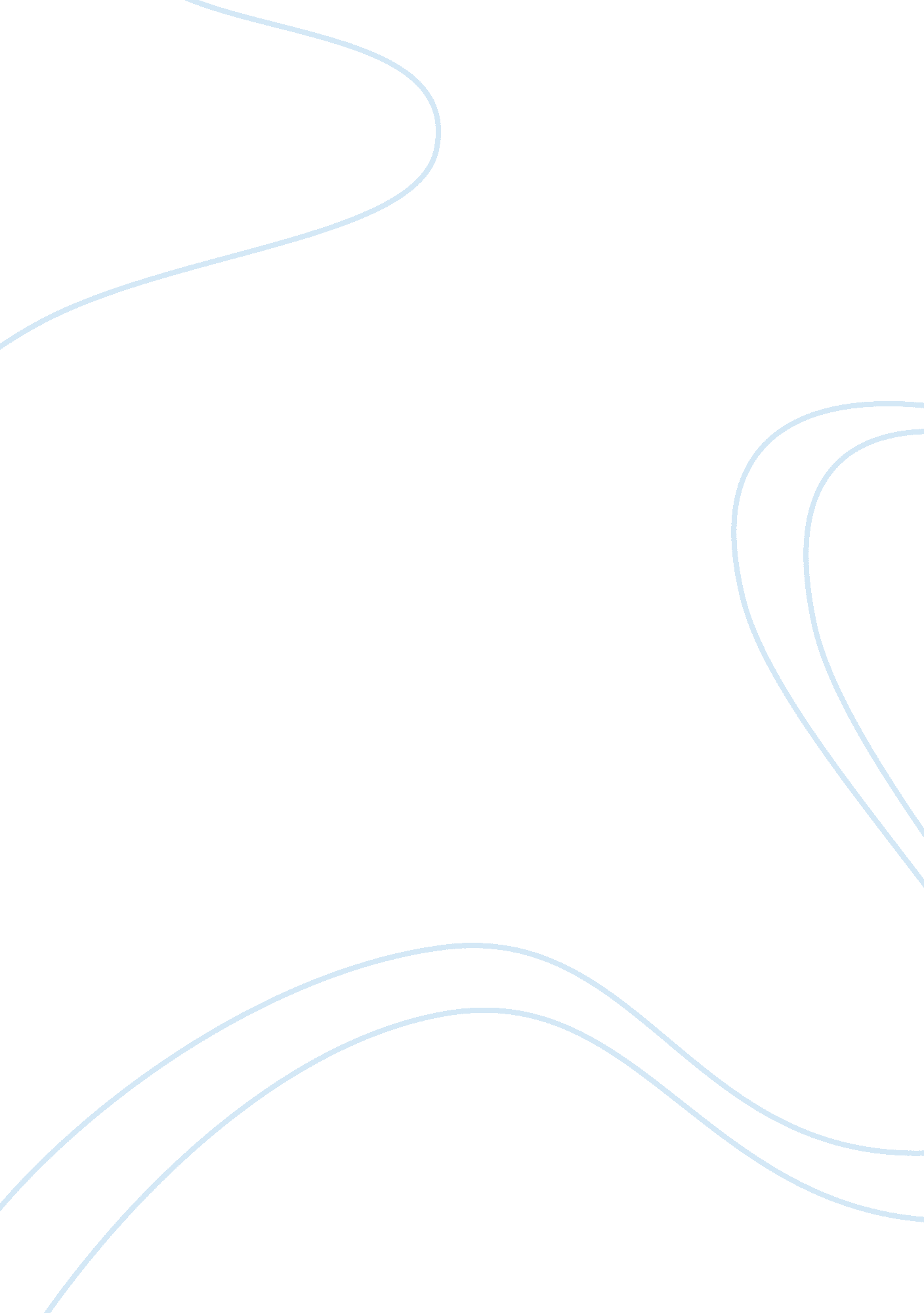 Human resource managemen essay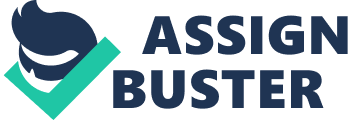 Contents Mentions For an administration of your pick, show how effectual its human resource direction is in accomplishing competitory advantage for that organisation. Abstraction This assignment is about Human Resource Management and is concerned with the manner in which administration pull off their people and would show how effectual is human resource direction is in accomplishing competitory advantage for that administration. After reflecting upon related literature on the resource-based position in context of HRM, writer would research and analyze HR patterns at Google and seek to discourse how HR systems facilitate the development and use of organizational resource and capablenesss. ( I ) Introduction Deriving and retaining competitory advantage is critical to organizational success. Although there are many ways to derive competitory advantage, one of the chief beginning for competitory advantage could be people or human direction. Storey ( 1995 ) supported the importance of HRM and elucidated that HRM is a ‘……. distinctive attacks to employment direction which seeks to accomplish competitory advantage through the strategic deployment of a extremely committed and capable work force utilizing an incorporate array of cultural, structural and forces techniques ‘ While there is no denying the fact that Human Resource Management is of import, but traditional definition of HRM by Dessler ( 2005 ) , Human resource direction ‘……. is the procedure of geting, preparation, measuring and counterbalancing employees and go toing to their labour dealingss, wellness and safety, and diverseness concerns ‘ is a spot out-of-date and now in 21st Century. HRM has adopted a cross functional attack and expanded its range beyond Dessler ( 2005 ) definition. Strategic HRM theory, which is a portion of HRM, postulate that an administration ‘ human resource assets are potentially the exclusive beginning of sustainable competitory advantage ( Redman and Wilkinson, 2009 ) . A batch of work has been done in this field by celebrated research worker Porter ( 1985 ) ; Barney ( 1991, 1995 ) ; Boxall and Purcell ( 2003 ) ; Allen and Wright ( 2007 ) , which writer of this assignment would discourse and utilize in deepness. Prahalad and Hamel ( 1990 ) besides argued that people are the lone existent beginning of ‘ core competency ‘ and therefore of go oning competitory advantage. Before we discuss the how HR pattern achieve sustainable competitory advantage its worth understanding the principle underpinning the resource based theory. Resource based theory ( Barney, 1986a, 1991 ) suggests that competitory advantage depends finally on an administration holding resources that are: – * Valuable * Superior * Rare * Non Substitutable and * Non imitable Miller ( 1987 ) see SHRM as a particular subdivision or HRM which is directed towards making and prolonging competitory advantage through people direction at all degrees in the concern. It can be argued that successful house non merely rely on engineering, patent or strategic place but how they manage their people efficaciously. MacMillan ( 1983 ) elucidated that deriving a competitory advantage requires an understanding and expectancy of possible barriers, information system, pre-emption potencies, substructure demands, calculated hazard, general direction challenges, and clout and parry planning. While there are really few companies that additions competitory advantage there are fewer companies that explore human resource direction as the best tool for prolonging and developing competitory advantage. Achieving competitory success through people involves chiefly altering how work force and employment relation is perceived as. Human Resource direction entails seeing the work force as a beginning of strategic advantage. Harmonizing to Michael Porter ‘ now celebrated model, the five cardinal competitory forces that determine the ability of houses in an industry to gain good returns are “ the entry of new rivals, the menace of replacements, the bargaining power of purchasers, the bargaining power of providers, and the competition among bing rivals. ” ( Pfeffer, 1995 ) . Pulling parallels signifier Michael Porter ‘ s theory in order to accomplish above normal returns a company could make barriers to entry by enrolling the right people with desirable accomplishments and retaining them within the administration. In instance of Google surveies and studies suggest that most of its cost advantage comes from its really productive, really motivated, and advanced work force. Google is one of the taking cyberspace engineerings and advertisement companies in the universe. The company specialises in cyberspace hunt engines and related advertisement services. The company chiefly operates in the US, the UK and other states. It is headquartered in Mountain View, California and employs approximately 20, 222 people ( Datamonitor, 2009 ) . The advanced company is non merely known for excellence in engineering, but is besides known for its sole advanced HR patterns and civilization. Google is ranked 1st and 4th on the ‘ 100 Best Companies to work for ‘ list of Fortune 2009 and 2008 severally, a planetary concern magazine published by Times Inc. Fortune conducts employee study in US with more than 80, 000 employees from more than 350 companies responded the study conducted by Great Place to Work institute. Cultural Audited accounts are performed at assorted selected administration which includes elaborate inquiries about demographics, wage, and benefits, and open-ended inquiries on doctrine, communicating, etc. Google name its HR Practice as ‘ People Operation ‘ and it regard and value employee relationship. Google people operation pattern non merely maintain employee motivated, but besides increase their efficiency and productiveness. Laszlo Bock Vice President, People Operations Laszlo Bock leads Google ‘ s people function globally, which include all countries related to the attractive force, development and keeping of “ Googlers. ” Laszlo joined Google from the General Electric Company, where most late he was a frailty president of human resources within GE Capital Solutions. He had earlier served as frailty president of compensation and benefits for GE Commercial Equipment Financing. Before GE, Laszlo was a direction adviser at McKinsey & A ; Company, functioning clients in the engineering, private equity and media industries on issues of organisational design, talent acquisition and development, and cultural transmutation. Laszlo ‘ s client work besides extended to broader concern growing and turnaround scheme. Earlier, he worked as a compensation adviser at Hewitt Associates, an HR consultancy. Laszlo earned an Master in business from the Yale University School of Management and a unmarried man ‘ s grade in international dealingss from Pomona College ( Assorted Google Sources, 2009 ) . Peoples are at their best when working in little squads without being excessively constrained by direction, harmonizing to Google ‘ s vice-president of people operations Laszlo Bock. ( Peoplemanagement. co. uk, 2008 ) Google civilization is alone and these alone HR patterns make the company an unbelievable work topographic point. Google tries to keep little entrepreneurial squad civilization. Although Google have more than 10, 000 employee universe broad it still keep a little company feel within the employee. Sharing thoughts and sentiment is encouraged in company. For illustration everyone eats at office cafe for tiffin and acquire opportunity to interact with squad member across different squads. Googlers are free to inquire inquiry straight to Larry Page ( Co-founder and President – Products ) or Sergey Brin ( Co-founder and President – Merchandises ) . The construct is non merely to make best hunt engine but besides to make a great workplace. A cardinal constituent of the Best Companies rating procedure – Culture Audit, Google states, “ There is no difficult informations that can of all time turn out that a free tiffin and a multicultural, campus-like environment contribute to the organisation ‘ s success and net income. What can be proven is that Google is turning at an huge gait – keeping of employees is high, abrasion is low and grosss are strong. Peoples are eager to work at Google and applications to our occupation gaps are extremely high” . ( Great Topographic point to work, 2009 ) Google ‘ s corporate doctrine embodies such insouciant rules as * you can do money without making immorality, * you can be serious without a suit, & A ; * work should be disputing and the challenge should be fun. ( Wikipedia-Google, 2009 ) Below are some illustrations of the best Hour patterns in Google, which non merely makes it different but besides build a competitory advantage for the administration. u Thank God it ‘ s Friday ( TGIF ) TGIF is a hebdomadal company meeting which brings the Googlers under the one roof to interact and discourse with their co-workers. The meeting was started by Larry Page and Sergen Brin where they execute different activities, which cultivate employee satisfaction on every measure of the manner: – 1. Welcoming New Googlers ( Nooglers ) 2. Supply intelligence about Google and Google related events 3. Question and Answer session 4. Observing squad achievements The environment in the meetings has been really friendly where no inquiry is considered off-limits or in other words each member is encouraged to inquire or discourse anything at any degree. u Dedicated Forums and Email List Google attention for the employee is apparent clearly from this illustration. 1. Official Google Blog Official weblog of Google with intelligence of new merchandises, events and glances of life insideGoogle 2. Google Ideas Googlers on a regular basis submit their thoughts, ideas and proposing for betterment runing from merchandise to services that it offers. u Quarterly – Kick off meeting In these meetings Gross saless Vice President discourse different merchandise and squad ‘ s public presentation on quarterly footing. The aim of these meetings is to supply an thought to employee about ‘ where are we ‘ and ‘ where do we desire to travel ‘ . Google Quarterly Kick off meeting is a planetary gross revenues and operation conference where full Google ‘ s gross revenues force participates in a three twenty-four hours developing workshop, talk from senior leaders and guest talkers. Like TGIF each invite is encourages for blunt treatment and one to one Q and A session with Google ‘ s top direction squad. u 20 % undertaking The 20 % undertaking is a alone plan for Google applied scientists, which encourages them to give 20 % of their clip on a undertaking outside their typical work duties that would potentially profit the company. The 20 % undertaking encourages continual invention by leting applied scientists to pass clip on Google related undertakings that they wish to prosecute. By enabling employees to reload their originative energies, Google provides an chance for employees to travel into new countries of work while besides broadening their cognition base. ( Great Topographic point to work, 2009 ) Google proclaims to be sharply inclusive in hiring, where ability is given penchant over experience. Google believes in diverseness and have office around the universe ( Asia Pacific, Americas, EMEA ) where Google staff members communicate from Turkish to Telugu. Regardless of the location, merchandise or service Google raising an invigorating, positive environment by engaging talented, local people who portion our committedness to making hunt flawlessness and want to hold a great clip making it. Google ever tries to avoid bureaucratism so that people can make what they feel and make sense. At Google, direction knows that every employee has something of import to state, and that every employee is built-in to Google success. Google provide individually-tailored compensation bundles that can be comprised of competitory wage, fillip, and equity constituents, along with the chance to gain farther fiscal fillips and wagess. Googlers thrive in little, focussed squads and high-energy environments, believe in the ability of engineering to alter the universe, and are as passionate about their lives as they are about their work. When Googlers are non at work they are motivated to prosecute their extra-curricular activities and involvement which might run from cross-country cycling to wine tasting, from winging to frisbee. ( Assorted Google Sources, 2009 )Recruitment and Choice at C: Documents and SettingsHimanshuDesktopgoogle_logo. jpg Google Inc utilizes its staffing patterns to derive a competitory advantage. Larry Page, Google Co-founder stressing on the Google Talent acquisition remark “ We do n’t merely desire you to hold a great occupation. We want you to hold a great life. We provide you with everything you need to be productive and happy on and off the clock.” Google topographic point great accent in how we attract and hire the really best endowment – because at Google, people are the most of import plus. Google take engaging really earnestly and do consensus based determinations. ‘ Googleyness ‘ is one of the qualities that Google explore and step in Nooglers, which is defined as the ability of the campaigner to work efficaciously in little squad in a level administration construction and expeditiously answer to fast-paced dynamic environment. Google gives a immense degree of duty in early calling as compared to other administration. When alumnus articulation Google, they have impact on concern really rapidly. In add-on to disputing engaging procedure Google Inc. usage compensation patterns to derive a cost/efficiency competitory advantage to drive their hunt for advanced merchandises and services. Google ‘ s compensation doctrine is to present wage in ways that support its primary concern aims, which includes back uping the company ‘ s civilization of invention and public presentation and attracting and retaining the universe ‘ s best endowment. To accomplish these aims, Google has developed its compensation plans on a pay-for-performance platform intended to supply “ start-up-like ” wages chances for strong public presentation every bit good as downside exposure with underperformance. This doctrine applies to all Google employees, with increasing proportions of “ leveraged ” or “ at-risk ” compensation being tied to increasing degrees of leading and duty ( Great Topographic point to work, 2009 ) . Employee Compensation for Google shows that package applied scientists at Google receive a average wage of $ 81, 239, approximately $ 8, 000 less than their top rival, Yahoo. However this tendency changes when comparing employee compensation for senior degree package applied scientists. Peoples in this upper degree place at Google have a average wage of $ 111, 996, approximately $ 5, 000 higher than the average wage of $ 106, 728 at Yahoo. When researching Google’sMedian Wages by Old ages of Experienceyou can see that the average wage for people with less than one twelvemonth of experience is $ 73, 800. After 20 old ages or more at Google, employees earn a average wage of $ 122, 084, a $ 48, 000 addition over 20 old ages. ( PayScale, 2009 ) Google ‘ s co-founders and main executive officer were offered a rise in 2006 by the company ‘ s compensation commission, but the three turned it down and are lodging with their current one-year wage of $ 1 ( CNNMoney. com, 2006 ) Many immature professionals aspire to work with Google. No uncertainty with first-class work and merriment environment, top in category compensation and fillips, flexibleness to work on undertakings Google has proved its image as one of the best motivation employer. Who would n’t desire to work atGoogle? Google HR patterns offers first-class ‘ work – life balance ‘ and employee tend spend most of their clip at work. Decision Pull offing human resources efficaciously leads to an improved ability to pull and retain qualified employees who are motivated to execute, and the consequences of holding the right employees motivated to execute are legion. They include greater profitableness, low employee turnover, high merchandise quality, lower production costs, and more rapid credence and execution of corporate scheme. ( Schuler R. S. & A ; MacMillan I. C. , 2006 ) . No company in the universe but Google offers expensive fringe benefits like free nutrient, free fittingness centre, free Barber store that comes to you, free auto wash while you work, free pool tabular array, games room, lap pools for exercising, volley ball tribunals, company massagers, USD 5000 compensation for intercrossed auto, free wash, free physician on site which create prosecuting crazily great working environment in corporate universe and in return Google gets enormous productiveness, trueness, originative merchandises and sustainable growing with good net income border. Surveies and studies suggest that most of its cost advantage comes from its really productive, really motivated, and advanced work force. AppendixAppendix 1 Top 10 Reasons to Work at Google 1. Lend a assisting hand. With 1000000s of visitants every month, Google has become an indispensable portion of mundane life – like a good friend – linking people with the information they need to populate great lives. 2. Life is beautiful. Being a portion of something that affairs and working on merchandises in which you can believe is unusually carry throughing. 3. Appreciation is the best motive, so we ‘ ve created a merriment and animating workspace you ‘ ll be glad to be a portion of, including on-site physician and tooth doctor ; massage and yoga ; professional development chances ; shoreline running trails ; and plentifulness of bites to acquire you through the twenty-four hours. 4. Work and drama are non reciprocally exclusive. It is possible to code and go through the Puck at the same clip. 5. We love our employees, and we want them to cognize it. Google offers a assortment of benefits, including a pick of medical plans, company-matched 401 ( K ) , stock options, pregnancy and paternity leave, and much more. 6. Invention is our bloodline. Even the best engineering can be improved. We see eternal chance to make even more relevant, more utile, and faster merchandises for our users. Google is the engineering leader in forming the universe ‘ s information. 7. Good company everyplace you look. Googlers range from former brain surgeons, CEOs, and U. S. mystifier title-holders to alligator grapplers and Marines. No affair what their backgrounds Googlers make for interesting regular hexahedron couples. 8. Uniting the universe, one user at a time. People in every state and every linguistic communication utilize our merchandises. As such we think, act, and work globally – merely our small part to doing the universe a better topographic point. 9. Boldly go where no 1 has gone before. There are 100s of challenges yet to work out. Your originative thoughts affair here and are deserving researching. You ‘ ll hold the chance to develop advanced new merchandises that 1000000s of people will happen utile. 10. There is such a thing as a free tiffin after all. In fact we have them every twenty-four hours: healthy, delectable, and made with love. Mentions ALLEN, M. , AND WRIGHT, P. ( 2007 ) “ Strategic direction and HR ” , in L. P. Boxall, I. J. Purcell and P. Wright ( explosive detection systems ) , The Oxford Handbook of Human Resource Management, Oxford: Oxford University Press BARNEY, J. , 1986, ‘ Organizational civilization: Can it be a beginning of sustained competitory advantage? ‘ Academy of Management Review, Volume 11, Pages 656-665 BARNEY, J. , 1991, ‘ Firm resources and sustained competitory advantage ‘ , Journal of Management, Volume 17, Issue No. 1, Pages 99-120 BARNEY, J. , 1995, ‘ Looking inside for competitory advantage ‘ , Academy of Management Executive, Volume 9, Issue No. 4, Pages 49-61 BOXALL, P. and PURCELL, J. , 2003, Strategy and Human Resource Management, Palgrave: London CNNMoney, 2006, Google leaders stick with $ 1 wage, Accessed 28th November 2009, Available World Wide Web: hypertext transfer protocol: //money. cnn. com/2006/03/31/technology/google/index. htm DATAMONITOR, 2009, Google Inc. Company Profile, Publication Date: 9 Jun 2009 DESSLER, G. , 2005, A Framework for Human Resource Management, Prentice Hall: United kingdom Great PLACE TO WORK, 2009, Great Place to work institute best companies list, Accessed 10th November 2009, Available World Wide Web: hypertext transfer protocol: //www. greatplacetowork. com/best/100best2007-google. php MACMILLAN I. C. , 1983, Seizing Competitive Initiative, The Journal of Business Strategy, pages 43-57. MILLER, P. , ( 1987 ) , “ Strategic Industrial Relation and Human Resource Management: Differentiation, Definition and Recognition ” , Journal of Management Studies, Volume 24, Issue No. 4, pages 347-61 PAYSCALE, 2009, Google: Company Salary Review, Accessed 28th November 2009, Available World Wide Web: hypertext transfer protocol: //www. payscale. com/research/US/Employer= Google, _Inc./Salary Peoples MANAGEMENT, 2009, People work best in little squads, Says Google, Accessed 28th November 2009, Available World Wide Web: hypertext transfer protocol: //www. peoplemanagement. co. uk/pm/articles/2008/06/people-work-best-in-small-teams-says-google. htm PFEFFER J. , 1995, Producing sustainable competitory advantage through the effectual direction of people ‘ , Academy of Management Executive, Volume 9, Issue No. 1 PORTER, M. , 1985, Competitive Advantage, Free Imperativeness: New York PRAHALAD C. K. AND HAMEL G. ( 1990 ) , ‘ The nucleus competency of the corporation ‘ , Harvard Business Review, pp. 79-81 SCHULER RANDALL S. & A ; MACMILLAN I. C. , 2006, Deriving Competitive Advantage through Human Resource Management Practices, Human Resource Management, Volume 23 Issue 3, Pages241-255 REDMAN, T. , 2009, Contemporary Human Resource Management: Text and Cases, Prentice Hall: Italy STOREY, J. , 2001, Human Resource Management: A Critical Text, Routledge Publication: London Assorted Google Sources, 2009, Accessed November 2009, Available World Wide Web: & lt ; hypertext transfer protocol: //www. google. com/intl/en/jobs/lifeatgoogle/index. html & gt ; , & lt ; hypertext transfer protocol: //www. google. com/intl/en/jobs/locations. html & gt ; , & lt ; hypertext transfer protocol: //www. google. com/intl/en/jobs/joininggoogle/hiringprocess. html & gt ; & lt ; hypertext transfer protocol: //www. google. com/corporate/execs. html & gt ; & lt ; hypertext transfer protocol: //www. google. com/support/jobs/bin/static. py? page= about. html & A ; about= top10 & gt ; Wikipedia – Google, 2009, Accessed 28th November 2009, Available World Wide Web: hypertext transfer protocol: //en. wikipedia. org/wiki/Google 